Играем в шахматы11.10.2017 года учащиеся ГБОУ СОШ №1 г.о.Чапаевск приняли участие в 1 Всероссийском интернет-турнире по шахматам. 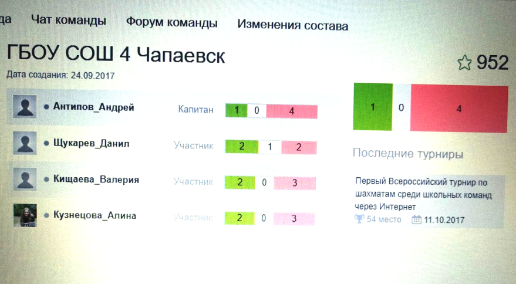 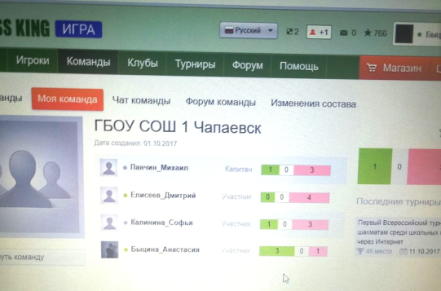 31.10.2017 года учащиеся ГБОУ СОШ №1 г.о.Чапаевск стали участниками открытия шахматной школы на базе ГБОУ СОШ №1. 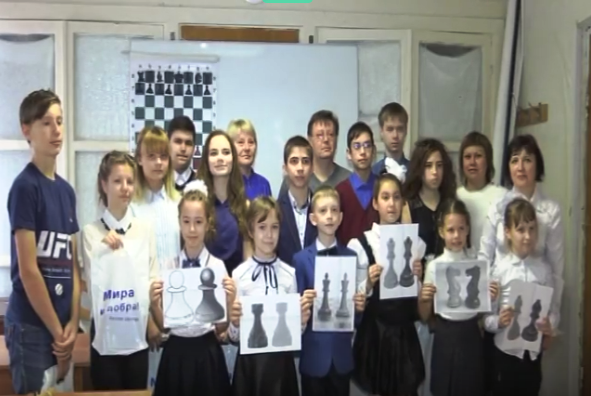 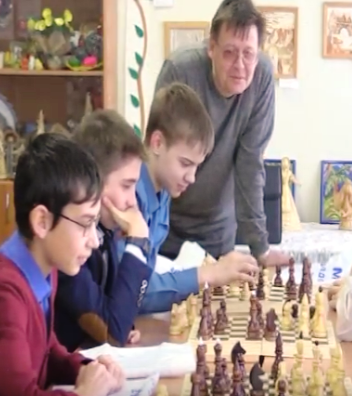 Подробнее https://vk.com/video30792457_456239413?list=63fcee89f440a66695Осташин Андрей Николаевич, учитель истории и обществознания ГБОУ СОШ №1, руководитель школьного шахматного кружка.